MODIFIER OU Abandonner VOTRE INSCRIPTIONVous ne pouvez modifier ou abandonner votre inscription que lorsque celle-ci est EN ATTENTE d'approbation.  Connectez-vous à Indico et allez à la page principale de l'événement. Sur la page de l'événement, une barre d'état des inscriptions "Votre demande de participation est en attente".Modifier votre inscriptionCliquez sur Modifier dans la barre d'état.  Le formulaire de modification de l'inscription s'ouvre.  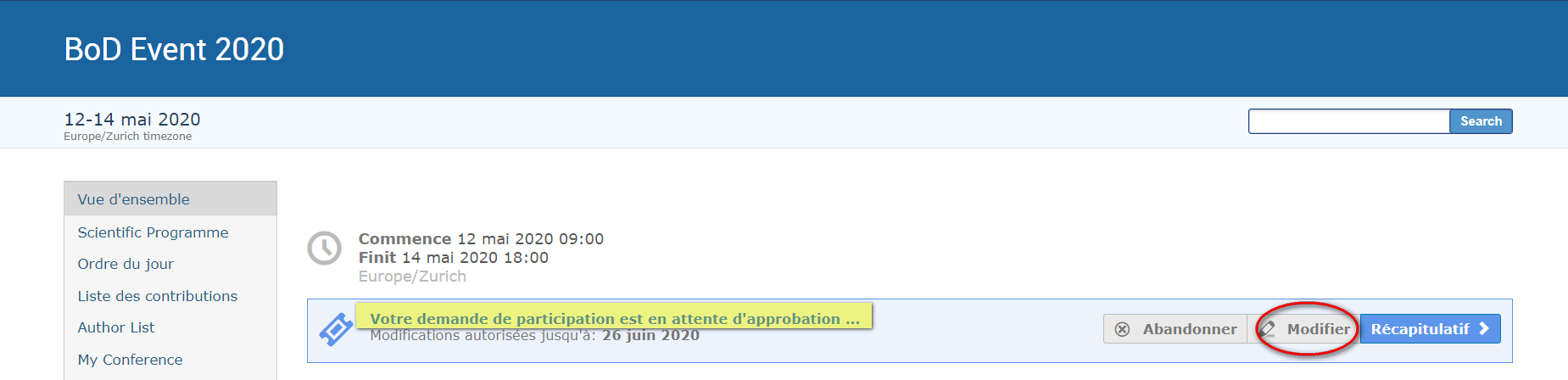 Apportez les modifications, puis cliquez à nouveau sur Modifier pour enregistrer les modifications.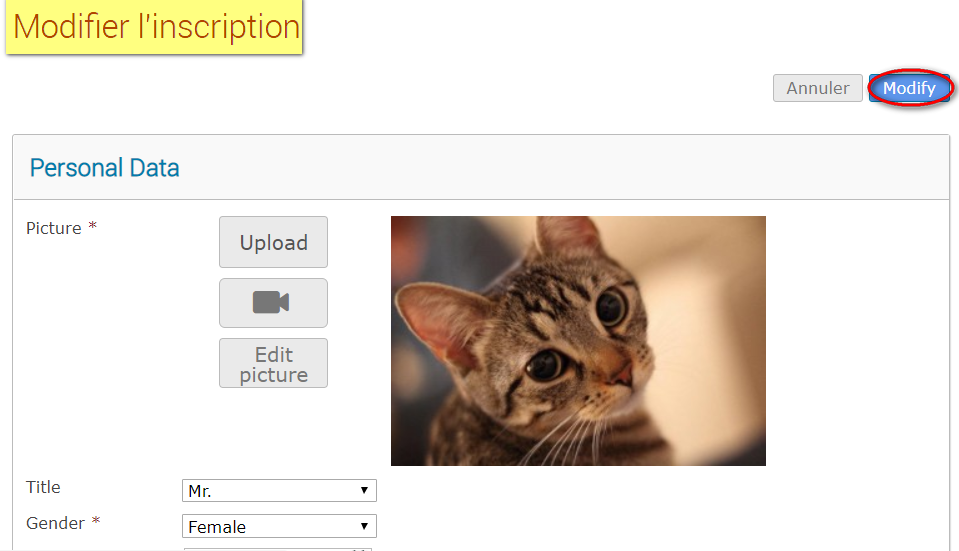 Le message suivant apparaît à l'écran pour confirmer les modifications :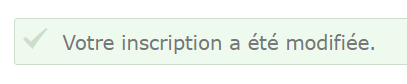 Abandonner votre inscriptionCliquez sur Abandonner dans la barre d'état des inscriptions.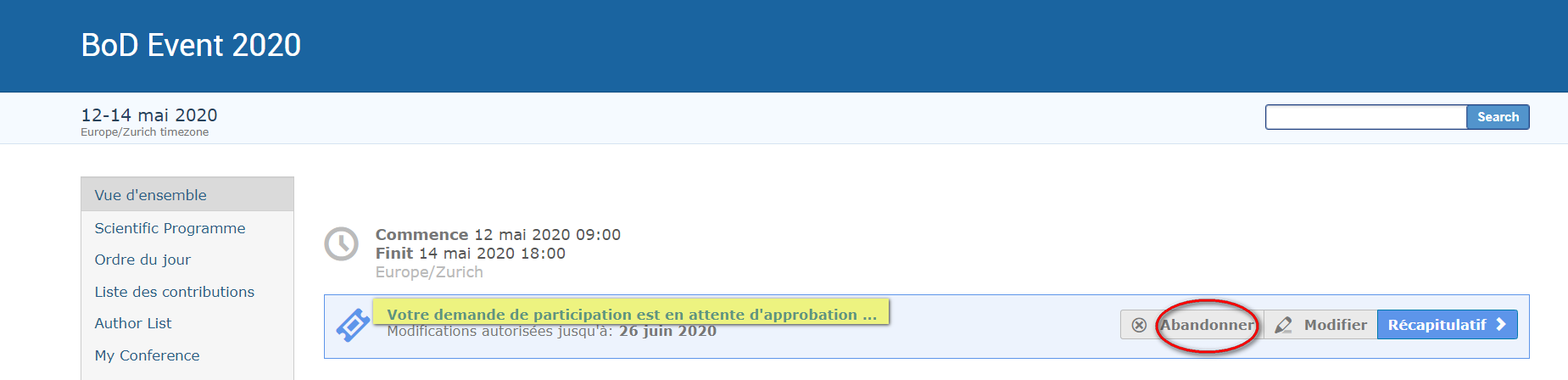 Modifier ou abandonner votre inscription approuvéeAucune des deux options (Abandonner ou Modifier) n'est disponible sur la barre d'état des inscriptions et vous devrez contacter l'organisateur dans ces deux situations.  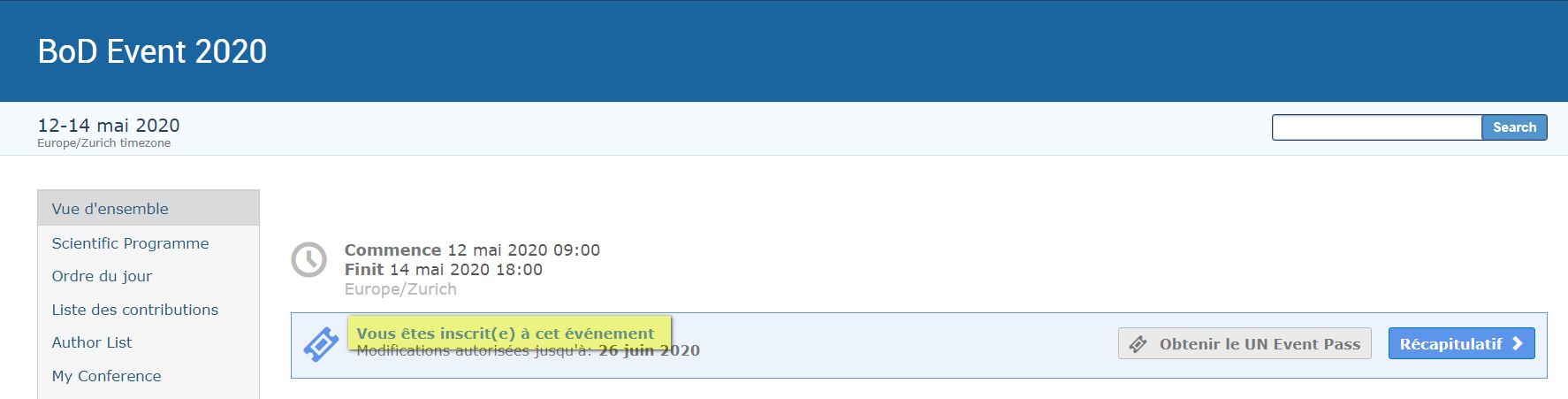 Pour les modifications, l'organisateur peut, sur demande, effectuer les changements en votre nom OU remettre l'inscription en attente.  Lorsque l'inscription est à nouveau en attente, vous pouvez effectuer les modifications comme décrit précédemment et les soumettre à nouveau pour approbation.  Vous devez contacter l'organisateur afin d'abandonner l'inscription en votre nom. --- FIN ---